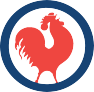 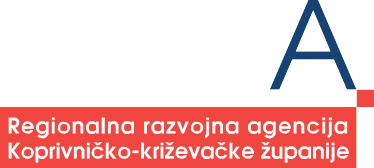 OIB: 72579334383Na temelju članka 28. Zakona o javnoj nabavi (Narodne novine br. 120/16.) donosi seIII. izmjene i dopune PLANa NABAVE za 2018. godinuI.II.Sukladno odredbi članka 12. Zakona o javnoj nabavi („Narodne novine“ broj: 120/16), nabava roba, radova i usluga kojima je procijenjena vrijednost  nabave manja od europskih pragova bez poreza na dodanu vrijednost neće se provoditi postupci javne nabave propisani Zakonom o javnoj nabavi već će se postupci nabave provoditi sukladno važećem Pravilniku o provođenju postupaka jednostavne nabave.III.Ove III. Izmjene i dopune Plana nabave za poslovnu godinu 2018. stupaju na snagu danom donošenja i bit će objavljene na web stranici PORE Regionalne razvojne agencije Koprivničko-križevačke županije i Elektroničkom oglasniku javne nabave RH.Datum i mjesto donošenja: Koprivnica, 28. prosinca 2018. godineKLASA: 406-01/18-01/03URBROJ: 2137-25-18-05                     Izradila:                                                                                                                                            Ravnateljica:                                                                                                                                                                            Voditeljica Odjela za proračun,                                                                                                                       Melita Birčić                                                                                       financije, administrativne, kadrovske          i ostale tehničke poslove                                                                                                                                               Gordana Kotarščak    Evid. broj nabavePredmet nabaveBrojčana oznaka predmeta nabave iz Jedinstvenog rječnika javne nabave (CPV)Procijenjena vrijednost nabave (u kunama)Vrsta postupka (uključujući i jednostavnu nabavu)Poseban režim nabavePredmet podijeljen na grupe?Sklapa se Ugovor/okvirni sporazum/narudžbe-nica?Planirani početak postupkaPlanirano trajanje ugovora ili okvirnog sporazu-maNapo-menaDatum izmjene1-2018Uredski materijal30192000-143.600,00jednostavna nabava28.12.2018.1-2018Uredski materijal30192000-128.000,00jednostavna nabava28.12.2018.2-2018Usluga prijevoza na studijskom putovanju - projekt AGRISHORT63510000-732.400,00jednostavna nabava05.07.2018.2-2018Usluga prijevoza na studijskom putovanju - projekt AGRISHORT63510000-75.000,00jednostavna nabava05.07.2018.3-2018Objave članaka u novinama79341000-647.840,00jednostavna nabava28.12.2018.3-2018Objave članaka u novinama79341000-630.000,00jednostavna nabava28.12.2018.4-2018Tiskarske usluge - projekt PORA79810000-540.000,00jednostavna nabava28.12.2018.4-2018Tiskarske usluge - projekt PORA79810000-514.000,00jednostavna nabava28.12.2018.5-2018Tiskarske usluge - projekt „CHEC“79810000-529.700,00jednostavna nabava05.07.2018.5-2018Tiskarske usluge - projekt „CHEC“79810000-5jednostavna nabava05.07.2018.5-2018Tiskarske usluge - projekt „CHEC“79810000-50,00jednostavna nabava28.12.2018.5-2018Tiskarske usluge - projekt „CHEC“79810000-521.000,00jednostavna nabava28.12.2018.6-2018Tiskarske usluge projekt „EN-EFF“79810000-539.600,00jednostavna nabava28.12.2018.6-2018Tiskarske usluge projekt „EN-EFF“79810000-536.000,00jednostavna nabava28.12.2018.7-2018Tiskarske usluge projekt „AGRISHORT“79810000-539.000,00jednostavna nabava05.07.2018.7-2018Tiskarske usluge projekt „AGRISHORT“79810000-555.000,00jednostavna nabava05.07.2018.7-2018Tiskarske usluge projekt „AGRISHORT“79810000-540.000,00jednostavna nabava28.12.2018.8-2018Tiskarske usluge projekt - projekt „Promicanje održivog razvoja prirodne baštine općine Legrad“79810000-5131.120,00jednostavna nabavaPostu-pak javne nabave provodi Općina Legrad06.09.2018.8-2018Tiskarske usluge projekt - projekt „Promicanje održivog razvoja prirodne baštine općine Legrad“79810000-50,00otvoreni postupakPostu-pak javne nabave provodi Općina Legrad28.12.2018.9-2018Računovodstvene usluge79200000-664.000,00jednostavna nabava28.12.2018.9-2018Računovodstvene usluge79200000-650.000,00jednostavna nabava28.12.2018.10-2018Usluga održavanja radionice za voditelje kluba za zapošljavanje – projekt „Partnerstvo za sve2“80510000-228.000,00jednostavna nabava28.12.2018.10-2018Usluga održavanja radionice za voditelje kluba za zapošljavanje – projekt „Partnerstvo za sve2“80510000-226.000,00jednostavna nabava28.12.2018.11-2018Usluga održavanja radionice za unapređenje kapaciteta LPZ-a  - projekt „Partnerstvo za sve2“80510000-239.400,00jednostavna nabava28.12.2018.11-2018Usluga održavanja radionice za unapređenje kapaciteta LPZ-a  - projekt „Partnerstvo za sve2“80510000-20,00jednostavna nabava28.12.2018.12-2018Konzultanstke usluge na izradi „Akcijskog plana upravljanja posjetiteljima“ - projekt „Promicanje održivog razvoja prirodne baštine općine Legrad“71317000-338.000,00jednostavna nabava28.12.2018.12-2018Konzultanstke usluge na izradi „Akcijskog plana upravljanja posjetiteljima“ - projekt „Promicanje održivog razvoja prirodne baštine općine Legrad“71317000-30,00jednostavna nabava28.12.2018.13-2018Konzultatske usluge na izradi „Regionalnog plana za mikrokreditiranje“ - projekt ATM66171000-960.000,00jednostavna nabava28.12.2018.13-2018Konzultatske usluge na izradi „Regionalnog plana za mikrokreditiranje“ - projekt ATM66171000-947.000,00jednostavna nabava28.12.2018.14-2018Usluga čišćenja poslovnog prostora90910000-925.480,00jednostavna nabava28.12.2018.14-2018Usluga čišćenja poslovnog prostora90910000-930.000,00jednostavna nabava28.12.2018.15-2018Usluga dobrovoljnog zdravstvenog osiguranja zaposlenika66512210-735.000,00jednostavna nabava16-2018Ugostiteljske usluge55300000-348.000,00jednostavna nabava17-2018Računala i računalna oprema30200000-124.000,00jednostavna nabava05.07.2018.17-2018Računala i računalna oprema30200000-16.200,00jednostavna nabava05.07.2018.17-2018Računala i računalna oprema30200000-16.400,00jednostavna nabava28.12.2018.18-2018Usluge agencije na organizaciji studijskog  putovanja - projekt Agrishort6351000-731.000,00jednostavna nabava05.07.2018.18-2018Usluge agencije na organizaciji studijskog  putovanja - projekt Agrishort6351000-728.750,00jednostavna nabava28.12.2018.19-2018Uredski namještaj39000000-238.400,00jednostavna nabava05.07.2018.19-2018Uredski namještaj39000000-224.000,00jednostavna nabava28.12.2018.20-2018Osobni automobil34110000-1120.000,00jednostavna nabava05.07.2018.